31. Teoria przewagi absolutnej i teoria przewagi komparatywnej. Model Dornbuscha – Fischera – Samuelsona.TEORIA PRZEWAGI ABSOLUTNEJ (BEZWZGLĘDNEJ)Założenia w modelu różnic absolutnych:Wymiana między dwoma krajami (np. Polska, Niemcy).W każdym kraju wytwarzane są dwa towary (np. miedź, wino).Istnieje jeden czynnik produkcji - praca.Koszty produkcji określane są przez nakład pracy potrzebny do wytworzenia jednostki produktu.Pracownicy mogą się swobodnie poruszać w granicach jednego kraju. Pracownicy nie mogą się przemieszczać między krajami.Stosunek nakładu pracy do wielkości produkcji - stały (brak efektu skali).Koszty transportu obu towarów nie są uwzględniane.W obu krajach istnieje wolna konkurencja.Brak barier w handlu między krajami.Dzienna wydajność:Wewnętrzna relacja wymienna:Opcja I - gospodarki obu krajów są zamknięte, czyli nie występuje wymiana towarowa.
Dochodzi do wewnętrznych relacji towarów, wynikających z nakładu pracy potrzebnego do ich wytworzenia.więc:Polska rezygnuje z produkcji wina a Niemcy z miedzi, ponieważ specjalizacja jest podstawą handlu międzynarodowego.dlatego:Opcja II - gospodarka otwarta, występuje wymiana handlowa.Polska produkuje 15 ton miedziNiemcy produkują 15 beczek wina						1M = 1WWymiana korzystna w stosunku do poprzedniej opcji, ponieważ w warunkach gospodarki zamkniętej Polska otrzymywała 1M=0,5W, natomiast teraz w warunkach gospodarki otwartej 1M=1W.Niemcy w gospodarce zamkniętej płacili za 1t miedzi 2 beczki wina (1M=2W), w gospodarce otwartej płacą mniej, bo 11M=1W.Słabość tego modelu: nie wyjaśnia on przyczyn wymiany między krajami o różnym potencjale gospodarczym.TEORIA PRZEWAGI KOMPARATYWNEJ (WZGLĘDNEJ)D. Ricardowymiana międzynarodowa może być korzystna dla obu stron nawet gdy jeden z nich wytwarza oba produkty taniej niż drugiutrzymano założenia z modelu przewagi absolutnejtańszy/wydajniejszy kraj nie ma jednakowej przewagi w produkcji obu dóbr - również korzystna wymiana relacja nakładów pracy – łańcuch przewagi względnejZałóżmy, że Polska i Niemcy produkują, dwa towary: miedź i wino. Jednak koszty produkcji i wina i miedzi są niższe w Niemczech (Niemcy są bardziej wydajne w produkcji obu dóbr), czyli mają przewagę absolutną. Przykład 1Polska i Niemcy zmuszone są do wytwarzania obu towarów. Towary te będą wymieniane na siebie na poszczególnych rynkach wg relacji, które wynikają z nakładów pracy potrzebnych do ich produkcji.Polska: 1t miedzi = 0,5 beczki wina (1M=0,5W)
	1 beczka wina = 2t miedzi (1W=2M)Niemcy: 1t miedzi = 2 beczki wina (1M=2W)
	  1 beczka wina = 0,5t miedzi (1W=0,5M)Niemiecka cena miedzi jest korzystna dla polskiego producenta. Polska cena wina jest korzystna dla niemieckiego producenta.Podstawą wymiany międzynarodowej nie musi być bezwzględna różnica w wydajności produkcji. Wzajemna wymiana może być korzystna  dla obu krajów, wtedy gdy występują względne różnice w kosztach wytworzenia. Oznacza to, że kraj o wyższym poziomie wydajności pracy nie ma jednostkowej przewagi  nad krajem o niższym poziomie wydajności.Przykład 2 - teoria przewagi komparatywnej w ujęciu pieniężnymDługość dnia pracy w obu krajach - 8h.Ilość godzin pracy niezbędna do wytworzenia jednostki produktu:Wynagrodzenia za 1h pracy:Koszty pracy wynoszą 50% kosztu całkowitego.Kurs walutowy 1€=4zł
Koszt wyprodukowania jednostki miedzi jest niższy w Polsce (10€) niż w Niemczech (36€).Koszt wytworzenia jednostki wina jest niższy w Niemczech (8€) niż w Polsce (10€).
Przykład 3 -  teoria przewagi komparatywnej w warunkach większej liczby towarówNakłady pracy na wytworzenie tych dóbr w obu krajach, w godzinach na jednostkę dobra:Relacje nakładów pracy w Polsce i Niemczech:Po uszeregowaniu dóbr wg wzrastającej relacji nakładów pracy w obu krajach otrzymujemy łańcuch przewagi względnej:Polska eksportuje miedź i towary o wartości R<1,11. Importuje natomiast wino i towary o wartości R>5.Pozostałe produkty mogą być przez Polskę eksportowane bądź importowane w zależności od poziomu popytu w obu krajach.MODEL DORNBUSCHA – FISCHERA – SAMUELSONApokazuje zależności modelu klasycznego z uwzględnieniem większej ilości towarów i w ujęciu pieniężnympodstawą jest nakład pracyczynnik decydujący – relacja płac w krajach i kurs walutowywskazuje współzależność poziomu płac i struktury obrotu handlowego w 2 krajach uczestniczących
w wymianie międzynarodowejZałożenia:Dwa kraje: Polska, Niemcy.Koszty produkcji zależą od nakładu czynników pracy.W obu krajach wytwarzana jest nieograniczona ilość produktów.Różna jest wielkość nakładów pracy potrzebnych do wytworzenia produktów w każdym kraju.Wytwarzane dobra produkowane są wg relacji wielkości nakładu pracy potrzebnego do ich wytwarzania w obu krajach (L):Li - relacja nakładów pracy potrzebnych do wytworzenia produktów w Polsce (Lpi) i w Niemczech (Lni).Analiza działania modelu z punktu widzenia PolskiPo obliczeniu Li można uszeregować wytworzone w Polsce produkty:od najmniejszej względnej pracochłonności (min Li)od największej względnej pracochłonności (max Li).Hipoteza: Polska powinna eksportować produkty o niskim poziomie Li i importować te o wysokim poziomie Li. W modelu DFS decyzja o tym, jakie produkty będą wytwarzane w danym kraju zależy od porównania Li i relacji wynagrodzeń z kursem walutowym w tych krajach.Wp - płace pracowników Polski
Wn - płace pracowników Niemiec
Kw - kurs walutowyPrzykład 1Nakład pracy:Wynagrodzenie:	Polska = 3500zł
			Niemcy = 2500€
Kurs walutowy: 	1zł = 0,25€
Perfumy:
0,18<0,35           Polska importuje perfumy z Niemiec.32.NEOKLASYCZNA TEORIA HANDLU MIĘDZYNARODOWEGONarzędzia badawczeNarzędzia badawcze ekonomii neoklasycznej mają ukazać istotę handlu międzynarodowego uwzględniając elementy popytu. Krzywa obojętności opisuje preferencje konsumpcyjne pojedynczego konsumenta. Krzywa prezentuje dwa towary, których konsumpcja zapewni odbiorcy jednakowy poziom zadowolenia. 				Rysunek 1. Krzywa obojętnościNa osi poziomej znajduje się konsumpcja dobra a, a na pionowej dobra b, natomiast krzywa I to krzywa obojętności konsumenta, który jak widać zawsze osiągnie jednakowy poziom zadowolenia (punkty A, B, C).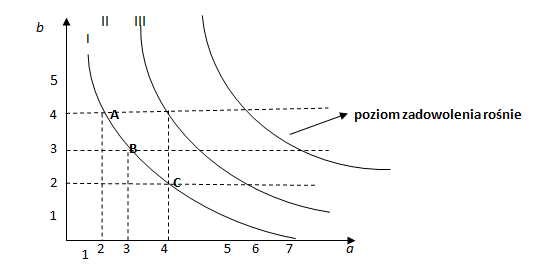 Krańcowa stopa substytucji- ilość jednego dobra z jakiej konsument musi zrezygnować bez zmiany łącznej wielkości zadowolenia, by zwiększyć konsumpcję drugiego dobra, o jednostkę. Przesuwając się z punktu B do C, musimy zrezygnować, z mniejszej ilości dobra b, niż z punktu A do B. Społeczna krzywa obojętności łączy kombinacje dwóch dóbr, które ukazują poziom zadowolenia danej społeczności (np. gminy). Korzyści z handlu międzynarodowego Tabela 1. Korzyści z wymiany międzynarodowej w warunkach rosnących kosztów alternatywnych33. Podział korzyści z wymiany międzynarodowej: krzywa popytu wzajemnego, wskaźniki terms of trade.1. Podział korzyści z wymiany międzynarodowej Rysunek 2. Zmiany relacji wymiennej pod wpływem popytu W teoriach klasycznych można określić obszary korzystne dla krajów biorących udział w wymianie międzynarodowej, jednak nie jest wytłumaczone dlaczego tak się dzieje. Na to pytanie odpowiada koncepcja popytu wzajemnego, która mówi, 
iż czynnikiem decydującym, o przyjęciu relacji wymiennej wymianie towarowej są wielkości popytu 
i podaży zgłaszanych przez kraje biorące udział w wymianie. 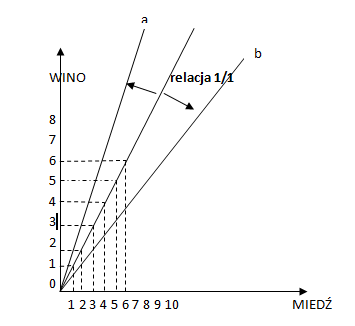 Relacja 1/1 prezentowana na wykresie może ulec zmianie pod wpływem popytu na miedź, w kraju a i popytu na wino w kraju b. Jeśli w kraju a wzrośnie popyt na miedź, to krzywa przesunie się w lewo, natomiast jeśli w kraju b wzrośnie popyt na wino, to krzywa przesunie się w prawo. Wzrost popytu na dane dobro dotyczy zarówno dobra krajowego jak i z importu.Źródło: opracowanie własne 		
			Rysunek 3. Przecięcie krzywych popytuKrzywa popytu wzajemnego ukazuje zależność relacji wymiennych (cenowych) od wielkości eksportu i importu danego kraju. Pozwala określić punkt równowagi dla obu krajów. Zmiana popytu na dobro wymiany ma swoje konsekwencje w układzie relacji. Wzrost popytu wiąże się z gotowością na eksport większej ilości dobra a przy imporcie jedynie jednostki dobra innego (b). Jeśli wymiana występuje między partnerami o różnej wielkości gospodarczej, wtedy zdarza się, iż popyt kraju mniejszego nie ma wpływu na relację wymienną, a o wielkości relacji decyduje popyt kraju większego. 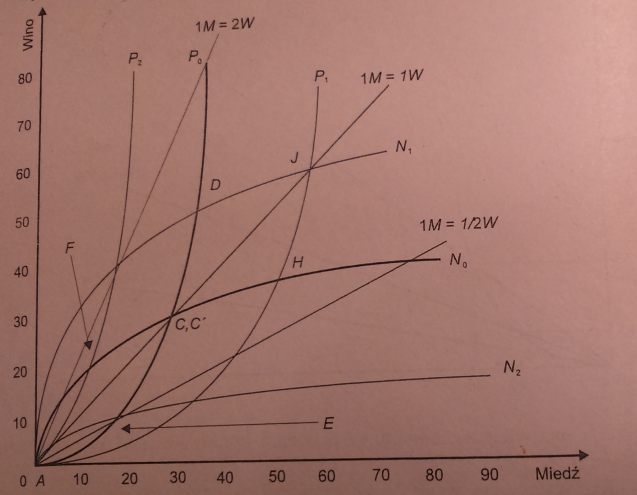 Terms of trade Terms of trade to wskaźniki warunków handlu, które badają zmiany relacji cen w handlu międzynarodowym. Towarowe terms of trade- relacja zmian cen w eksporcie do zmian cen w imporcie danego kraju. Wzór na towarowe terms of trade:,gdzie:
PEks1- ceny w eksporcie danego kraju w roku badanym, 
PEks0- ceny w eksporcie danego kraju w roku wyjściowym,
PIm1-  ceny w imporcie danego kraju w roku badanym,
PIm0- ceny w imporcie danego kraju w roku wyjściowym. Dochodowe terms of trade- wskaźnik zmian cen w obrotach handlowych danego kraju, otrzymany w wyniku pomnożenia wskaźnika towarowych terms of trade przez indeks wolumenu eksportu. ,gdzie:TotD- dochodowe terms of trade, QEks- indeks eksportu w cenach stałych. Czynnikowe terms of trade odnoszą wahania cen w eksporcie i imporcie do zmian kształtowania się niektórych tendencji wewnątrz gospodarki. Jednoczynnikowe to takie, w którym towarowe terms of trade są ważone indeksem wydajności w przemyśle produkującym eksport. Wzrost oznacza, że za jednostkę pracy zastosowaną w sektorze produkującym na eksport można kupić więcej dóbr z importu. ,gdzie:Totc’- jednoczynnikowe terms of trade,WEks- indeks wydajności pracy w sektorze eksportowym. Dwuczynnikowe terms of trade – towarowe terms of trade są ważone indeksem wydajności sektora eksportowego kraju oraz indeksem wydajności produkującego na potrzeby importowe danego kraju w kraju partnerskim. ,gdzie:TotC” - dwuczynnikowe terms of trade, WEks- indeks wydajności pracy w sektorze eksportowym danego kraju, WIm- indeks wydajności pracy w sektorze eksportowym kraju partnera. 34. wyposażenie w czynniki produkcji jako podsatwa handlu międzynarodowego : twierdzenie Heckschera – Ohlina i Heckschera – Ohlina – SamuelsonaTwierdzenie Heckschera – OhlinaIstotą twierdzenia Heckschera – Ohlina jest powiązanie kierunków specjalizacji poszczególnych krajów z wielkością posiadanych przez nie zasobów czynników produkcji. Ponieważ jednak jako punkt wyjścia przyjmuje się tu nadal koncepcję Ricarda, musi to także znaleźć odbicie w założeniach modelu, nieco innych od klasycznego. Założenia te są następujące:są dwa kraje i dwa towarysą dwa jednolite czynniki produkcji: praca i kapitałoba czynniki są niezbędne do wytworzenia każdego z towarówjeden z towarów jest bardziej pracochłonny, a drugi bardziej kapitałochłonnyw obu krajach stosowane są identyczne technologie produkcjiw obu krajach istnieje doskonała konkurencjaw obu krajach istnieją identyczne gustykoszty transportu nie są brane pod uwagęnie występują bariery ruchu towarów przez granicęwystępuje doskonała mobilność czynników produkcji wewnątrz kraju przy barku mobilności między krajamiZałożenia charakterystyczne dla modelu Heckschera – OhlinaRóżne wyposażenie w czynniki produkcji, o posiadaniu różnej wielkości zasobów czynników produkcji. Należy jednak pamiętać, ze mówiąc o wyposażeniu krajów w czynniki produkcji, mamy na myśli wyposażenie względne, a więc porównywane z wielkością zasobów drugiego czynnika. W ujęciu podstawowym narzędziem pozwalającym na porównanie wielkości zasobów dwóch czynników w dwóch krajach jest relacja fizycznych zasobów obu z nich. Jeżeli zatem w jednym z krajów relacja zasobów kapitału do pracy będzie większa niż w drugim, to będziemy mówić, że jest on zasobny w kapitał, a ubogi w pracę.Ponieważ bogate czy ubogie wyposażenie danego kraju w czynniki produkcji ma charakter względny, należy zawsze pamiętać, że niekoniecznie duży kraj musi być automatycznie uważany za bogato wyposażony w dany czynniki produkcji, a mały za wyposażony ubogo.Pewnym uproszczeniem jest, że powierzchnia jest miernikiem wyposażenia kraju w ziemię, ludność – w pracę, a PKB – w kapitał.Drugim z założeń modelu Heckschera – Ohlina jest, że jeden z towarów jest bardziej pracochłonny, a drugi bardziej kapitałochłonny. W formie ogólniejszej, że produkcja danego dobra jest związana z intensywnym zużyciem określonego czynnika, jeśli relacja zużycie tego czynnika do innego czynnika jest w danym produkcie wyższa niż w drugim. Podstawowe twierdzenie Heckschera – OhlinaKraj będzie eksportował te towary, do wytworzenia których zużywa się relatywnie dużo czynnika produkcji w danym kraju względnie obfitego, a sprowadzał z zagranicy towary, których produkcja wymaga relatywnie dużo czynnika produkcji w danym kraju względnie rzadkiego.Wyrównanie się cen czynników produkcji - Twierdzenie Heckschera – Ohlina - SamuelsonaWraz ze specjalizacją w produkcji danego dobra następuje wzrost popytu na ten czynnik produkcji, a co za tym idzie – wzrost jego ceny. Specjalizacja polega jednak także na zmniejszeniu produkcji dobra, do wytwarzania którego zużywa się relatywnie dużo czynnika produkcji w danym kraju rzadkiego. To prowadzi z kolei do spadku popytu na ten czynnik, a tym samym spadku jego ceny. Podobny proces ma miejsce w drugim z krajów uczestniczących w wymianie międzynarodowej.Działanie takiego mechanizmu sprawia, ze w warunkach wolnego handlu wymiana międzynarodowa prowadzi do wyrównania się cen czynników produkcji między krajami. Twierdzenie nosi nazwę Heckschera – Ohlina – Samuelsona.Podstawową konstrukcji mierników jest założenie, że stopień wyposażenia danego kraju w czynniki produkcji znajduje odbicie w ich cenach na rynkach tych krajów. Będziemy zatem mówić, ze dany kraj jest np. względnie obficie wyposażony w kapitał, jeżeli relacja jego ceny (stopy procentowej) do ceny pracy (płacy) jest w danym kraju niższa niż w drugim kraju uczestniczącym w wymianie międzynarodowej.Przyczyn takiego stanu rzeczy należy szukać przede wszystkim w tym, że technologie wytwarzania tych samych dóbr w różnych krajach różnią się. Właśnie w wyniku tych różnic kraj stosujący bardziej zaawansowane technologie może pozwolić sobie na utrzymywanie wyższych płac i wyższych stóp procentowych.Czynnikiem sprawiającym, że handel międzynarodowy nie doprowadził dotąd do wyrównania cen czynników produkcji w poszczególnych krajach, jest także brak zakładanej w modelu Heckschera – Ohlina wolnej konkurencji.35. Alternatywne teorie handlu zagranicznego: korzyści skali, handel wewnątrzgałęziowy.Teorie klasyczne, na temat handlu międzynarodowego nie zawsze przedstawiają pochodzenie handlu międzynarodowego i jego powstanie. Dlatego alternatywne teorie handlu międzynarodowego, które powstały, w oparciu o teorie klasyczne oraz teorii Heckschera- Ohlina, mają przedstawić powstanie handlu międzynarodowego. Korzyści skali produkcji Korzyści skali produkcji to spadek przeciętnych kosztów danego towaru (dobra), spadające wraz ze wzrostem skali produkcji. W teoriach klasycznych oraz w teorii Heckschera- Ohlina twierdzono, iż od skali produkcji nie mogą zależeć przeciętne koszty produkcji. Założenia alternatywnych teorii przedstawiają istnienie korzyści skali, a w dodatku można je podzielić na wewnętrzne i zewnętrzne, w zależności od miejsca ich powstania. Wewnętrzne korzyści skali mają miejsce w produkcji, gdy wzrost wielkości produkcji w przedsiębiorstwie daje możliwość obniżenia przeciętnych kosztów produkcji towaru (pewne koszty stałe podzielone są na większą liczbę wytworzonego towaru, co sprawia, że koszt w przeliczeniu na jedną sztukę jest niższy od kosztu stałego, przy mniejszej produkcji tego samego dobra). Można tutaj nawiązać do wąskiej specjalizacji produkcji przedstawionej przez A. Smitha. Zewnętrzne korzyści skali występują, gdy wielkość produkcji zwiększa się w całej branży. Przykładem może być wydobycie surowca. Przeciętne koszty nie zależą od ilości wydobycia przez dane przedsiębiorstwo, ale od wielkości wydobycia surowca wszystkich przedsiębiorstw. Zwielokrotnione korzyści skali nazywamy korzyściami aglomeracji- dana gałąź wytwórczości jest  zlokalizowana, w jednym rejonie. Warunkiem korzyści skali jest odpowiednia wielkość rynku. Jeżeli rynek zbytu jest mały, to obniżenie przeciętnych kosztów produkcji jest niemożliwe. Należy wtedy powiększyć popyt krajowy o popyt zagraniczny, aby wzrosła produkcja. Handel wewnątrzgałęziowy Handel wewnątrz gałęziowy, polega na jednoczesnym eksporcie i imporcie podobnego typu wyrobów (np. Polska jest eksporterem węgla kamiennego, jednak niewielkie ilości węgla sprowadzane są z zagranicy). Aby pokazać intensywność tego zjawiska, należy porównać saldo obrotów handlu międzynarodowego w danej branży z ich łączną wielkością, za pomocą odpowiedniego miernika- indeksu handlu wewnątrzgałęziowego. ,gdzie: 
Eksporti – eksport gałęzi i,Importi – import gałęzi i.36.	Alternatywne teorie handlu zagranicznego – hipotezy: nakładającego się popytu, opóźnienia naśladowczego, cyklu życia produktu1. Koncepcje opóźnienia naśladowczego i cyklu życia produktu, a handel międzynarodowy Należy tutaj zwrócić uwagę jak ważną rolę odgrywa postęp technologiczny. Do wytwarzania wielu dóbr nie wystarczą obfite zasoby pracy czy kapitału, jeśli niedostępna jest technika. Istotny jest dostęp technologii aby móc efektywnie rozpocząć produkcję. Należy wymienić kilka hipotez dotyczących handlu międzynarodowego i czasu jego powstania. Opóźnienie naśladowcze- na istnienie handlu międzynarodowego ma wpływ odstęp czasowy między rozpoczęciem produkcji danego dobra w dwóch krajach.
Należy tutaj zaznaczyć pojęcie opóźnionego popytu (odstęp czasu między pojawieniem się dobra w kraju który je wytworzył, a zaistnieniem popytu w drugim kraju) oraz opóźnienie reakcji (odstęp czasu między powstaniem popytu na dane dobro na rynku drugiego kraju, a podjęciem produkcji dobra przez krajowych producentów). Cykl życia produktu- powiązanie handlu międzynarodowego z uwarunkowanymi technologicznie zmianami specjalizacji krajów w produkcji określonych towarów. Powyższych pojęć nie można przedstawić liczbowo, jednak można je traktować jako kolejne przyczyny istnienia handlu międzynarodowego. Koncepcja nakładającego się popytu Hipoteza Lindera ma ukazać powstanie strumieni handlu międzynarodowego, koncentrując się na popycie. Linder przyjął dwa główne założenia. Po pierwsze, kraj eksportuje towary, które mają zbyt na rynku krajowym. Po drugie, struktura popytu krajowego zależy od wielkości PKB na 1 mieszkańca. Na podstawie tych założenie otrzymujemy wniosek, iż eksport występuje, gdy popyt w dwóch krajach się pokrywa. Rysunek 1. Handel międzynarodowy według koncepcji nakładającego się popytu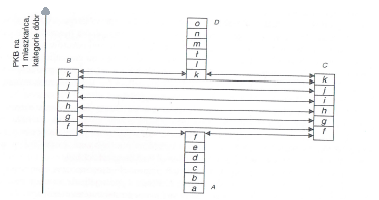 A, B, C, D to cztery kraje, różniące się PKB na 1 mieszkańca, których popyt na dobra (a, b, …, o) przedstawiono w formie prostokątów. Według rysunku widać, iż najwięcej więzi powstaje między krajami B i C ze względu na taką samą wielkość PKB na 1 mieszkańca charakteryzują się także jednakową strukturą popytu. Kraje A i D prowadza wymianę tylko w jednej kategorii towarów. 37.Wzrost gospodarczy a handel międzynarodowy – twierdzenie Rybczyńskiego.WZROST GOSPODARCZY – proces stałego ilościowego zwiększania wielkości produkcji. W czasie wzrostu gospodarczego, zmianom ulegają koszty produkcji oraz wielkość wykorzystywanych czynników produkcji, co istotnie wpływa na handel międzynarodowy. (Polska ma 1 % udziału w handlu międzynarodowym) ZRÓWNOWAŻONY WZROST GOSPODARCZY – produkcja dwóch dóbr wzrasta w tym samym stopniu (np. o 30%)NIEZRÓWNOWAŻONY WZROST GOSPODARCZY – wzrost produkcji jednego dobra nie wpływa na zmianę w wielkości produkcji drugiego dobra.Pobudzający eksport – wzrost produkcji dobra X, bardzo duży wzrost konsumpcji dobra X, mniejszy dobra Y. Wzrost eksportu i importu obu dóbr.POWODUJE WZROST HANDLU ZAGRANICZNEGOOgraniczający import  - wzrost produkcji dobra Y, wzrost konsumpcji obu dób, ujemy bilans eksportu i importuBRAK HANDLU ZAGRANICZNEGOWNIOSKI: Wzrost zrównoważony i wzrost niezrównoważony z nachyleniem w kierunku dobra, w wytwarzaniu którego kraj ma przewagę komparatywną, prowadzi do zwiększania wymiany międzynarodowej. Wzrost niezrównoważony z nachyleniem w kierunku dobra importowanego przez dany kraj prowadzi do zmniejszenia wymiany międzynarodowej. Zmiana wielkości eksportu i importu nie ma istotnego wpływu na kształtowanie się cen na rynku światowym.TWIERDZENIE RYBCZYŃSKIEGO – (dotyczy małego kraju). W warunkach niezmiennych relacji cen na rynku światowym, wzrost zasobów wyłącznie jednego czynnika produkcji przy niezmiennym poziomie drugiego, prowadzi do wzrostu produkcji dobra zużywającego głównie czynnik, którego zasoby się powiększają, oraz do zmniejszenia produkcji dobra, w wytwarzaniu którego potrzebny jest przede wszystkim czynnik produkcji, którego zasoby nie ulegają zmianieWZROST PRACY, KAPITAŁ BEZ ZMIAN 	= wzrost produkcji dobra PRACOCHŁONNEGO, zmniejszenie produkcji dobra KAPITAŁOCHŁONNEGO38. Przyczyny i skutki międzynarodowych przepływów kapitału.Przepływ kapitału – wszelki odnotowany w bilansie płatniczy ruch kapitału przez granice. Podmiotami uczestniczącymi w obrocie kapitałowym mogą być przedsiębiorstwa, gospodarstwa domowe, banki komercyjne, budżety różnych szczebli oraz bank centralny. Wyróżniamy przepływ kapitału krótko i długookresowySkutki przepływu kapitałudla kraju eksportującego kapitał:1. Skutki krótkookresowe:
- pogorszenie bilansu płatniczego (transfer środków na realizację zagranicznych inwestycji)
- utrata potencjalnych miejsc pracy -wzrost eksportu inwestycyjnego i zaopatrzeniowego2.Skutki długookresowe:
- poprawa bilansu płatniczego (transfer zysków z zagranicznych filii)-spadek produkcji i zatrudnienia (zagr. Filie przejmują dotychczasową produkcję krajową)
-rozszerzenie rynków zbytu na kraje, w których działają zakłady filialneDla kraju importującego kapitał:1. kraje rozwinięte- demonopolizacja branż zdominowanych przed krajowych producentów( telekomunikacja, poczta,  produkcja energii)- dofinansowanie inwestycji w rejonach słabiej rozwiniętych 
- napływ technologii zwiększający zasób wiedzy
2. kraje rozwijające się- transfer technologii- wzrost poziomu inwestycji i zatrudnienia - poprawa bilansu płatniczego (dopływ kapitału i wpływy  z eksportu )- likwidacja przejętych przedsiębiorstw (celem inwestycji było zdobycie nowego rynku)
39. Przyczyny i skutki międzynarodowych przepływów siły roboczej.Przepływ siły roboczej – to migracja ludności przez granice kraju na dłuższe okresy.Przyczyny:- ekonomiczne (zróżnicowanie stawek płac) - pozaekonomiczne (przyczyny polityczne, religijne, ideologiczne i rasowe)Ekonomiczne skutki migracji:Kraj emigracji:Zmniejszenie podaży siły roboczejWzrost wynagrodzeniaZmniejszenie mobilności prac i skłonności do podejmowania uciążliwych pracTransfer zarobków do kraju rodzinnego (podniesieni poziomu życia rodzin emigrantów)Wykorzystanie oszczędności i umiejętności nabytych w kraju emigracji do inwestycji w kraju rodzinnym (reemigranci)Nakłady poniesienie na nieodpłatne świadczenia wykorzystane przez młodych emigrantów (leczenie) nie zostały skompensowane zapłaconymi przez nich podatkami pośrednimi i bezpośr.Emigranci o najwyższym poziomie kwalifikacji często nie mogą ich wykorzystaćKraj imigracji:Wzrost podaży siły roboczejSpadek poziomu płac i wzrost dyscypliny pracyOszczędności z tytułu poniesienia nakładów na opiekę i wykształcenie imigranta przez jego kraj macierzysty Wpływy z podatków płaconych przez młodych imigrantów, którzy w ograniczonym stopniu korzystali ze świadczeń społecznych (renty, emerytury)Wydatki na dostosowanie imigrantów do wymogów obowiązujących w kraju osiedlenia (nauka języka)Koszty społeczne wynikające i konieczność adaptacji imigrantów do nowego otoczenia (wzrost przestępczościKRAJMIEDŹWINOPolska10 t5 beczekNiemcy5 t10 beczekPOLSKANIEMCYMIEDŹ1M=0,5W1M=2WWINO1W=2M1W=0,5MKRAJPRZEDPOPolska1M=0,5W1M=1WNiemcy1W=0,5M1W=1MKRAJMIEDŹWINOPolska8t/1dzień4 beczki/1dzieńNiemcy9t/1dzień18 beczek/1dzieńKRAJWINOMIEDŹPolska2h1hNiemcy0,4h0,9hKRAJROLNICTWOGÓRNICTWOPolska10zł20złNiemcy10€20€WYSZCZEGÓLNIENIEPOLSKAPOLSKANIEMCYNIEMCYWYSZCZEGÓLNIENIEWinoMiedźWinoMiedźNakład pracy2h/1b1h/1t0,4h/1b0,9h/1tKoszt pracy20zł20zł4€18€Koszt całkowity40zł=10€40zł=10€8€36€KRAJEMIEDŹWINOPIWOPROSZEKPALETYPERFUMYPolska1h2h1,5h2,5h3h4hNiemcy0,9h0,4h1h2h2,8h0,7hRELACJAMIEDŹWINOPIWOPROSZEKPALETYPERFUMYR1,1151,51,251,075,71PALETYMIEDŹPROSZEKPIWOWINOPERFUMY1,071,111,251,555,71Polska - eksport:Polska - import:KRAJEMIEDŹWINOPIWOPROSZEKPALETYPERFUMYPolska1h2h1,5h2,5h3h4hNiemcy0,9h0,4h1h2h2,8h0,7hMiedźWinoRelacja wymienna A20401M=1/4W B55301M=4WSuma przed wymianą7570A60151M=1WB30651M=1WSuma po wymianie9080